一、兴化概况兴化，位于江苏省中部、长江三角洲北翼，地处江淮之间，里下河腹地。境内一万条大小河流纵横交错，五湖八荡星罗棋布，水域面积占全市四分之一，是著名的“鱼米之乡”。历史兴化文化积淀深厚，是良渚文化与大汶口文化的交汇地，有六千多年悠久历史，被誉为“板桥故里”“水浒摇篮”，是江苏省历史文化名城。当代兴化综合实力雄厚，是全国综合竞争力百强市、全国县域经济与县域基本竞争力百强市、全国工业百强市、全国食品工业强市，国家级生态示范区、国家卫生城市。兴化被誉为“中国小说之乡”“中国不锈钢之乡”“中国国象之乡”“中国河蟹养殖第一县” 。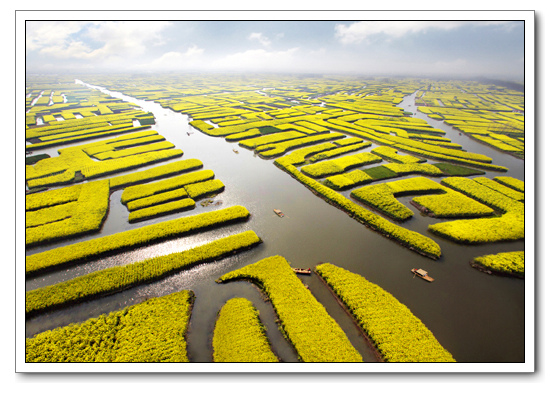 二、兴化高校毕业生就业相关政策（一）发放“人才购房券”。1.毕业两年内到我市企业就业，签订劳动合同并缴纳社会保险的全日制高校本科毕业生，发放3-5万元“人才购房券”。2.对到我市企业就业，签订劳动合同并缴纳社会保险的硕士研究生，发放6万元“购房券”（二）发放生活补。对到我市企业就业，签订劳动合同并缴纳社会保险的硕士研究生，发放3年每年1万元的生活补贴。（三）享受租房补贴。毕业两年内到我市企业就业的全日制高校本科毕业生、硕士研究生，租房自住的，分别给予每月300、400元的租房补贴（补贴期限不超过3年）。热诚欢迎各地人才来江苏兴化就业创业！　联系电话：兴化市人力资源就业管理中心　052383236059　联系邮箱：xhrc83236059@163.com兴化市人才需求信息表单位名称地址联系人联系方式岗位名称人数学历岗位要求薪酬待遇1泰州安井食品有限公司江苏省兴化市经济开发区兴安路1号吴经理0523-83105928统计员2本科及以上财务、统计类相关专业，对数据敏感，熟练操作EXCEL/WORD等办公软件4000-60001泰州安井食品有限公司江苏省兴化市经济开发区兴安路1号吴经理0523-83105928质量体系专员2本科及以上对质量管理体系有一定的了解,有QMS、GMP、FSMS、HACCP 等认证的工作经历4000-60001泰州安井食品有限公司江苏省兴化市经济开发区兴安路1号吴经理0523-83105928设备部技术工程师4大专及以上熟悉机械、油压、电路的控制，对机械结构及原理有一定的认识4500-70001泰州安井食品有限公司江苏省兴化市经济开发区兴安路1号吴经理0523-83105928储备干部10大专及以上吃苦耐劳，抗压能力强4000-60001泰州安井食品有限公司江苏省兴化市经济开发区兴安路1号吴经理0523-83105928设备文员2大专及以上负责设备部文案类工作，熟练操作EXCEL/WORD等办公软件4000-50003兴化顶康食品科技有限公司兴化红星中路1号潘云18252682111研发人员5大专以上工作认真负责，有进取心和职业精神4000-60003兴化顶康食品科技有限公司兴化红星中路1号潘云18252682111工程师2大专以上工作认真负责，有进取心和职业精神4000-60003兴化顶康食品科技有限公司兴化红星中路1号潘云18252682111管理类4大专以上工作认真负责，有进取心和职业精神4000-60003兴化顶康食品科技有限公司兴化红星中路1号潘云18252682111经济类4大专以上工作认真负责，有进取心和职业精神4000-60004兴化市大泽水产制品有限公司兴化市兴安路2号郑经理0523-83103566化验员2大专熟悉化验流程4000-60004兴化市大泽水产制品有限公司兴化市兴安路2号郑经理0523-83103566销售专员2大专销售专员4000-60004兴化市大泽水产制品有限公司兴化市兴安路2号郑经理0523-83103566采购专员2大专采购专员4000-60004兴化市大泽水产制品有限公司兴化市兴安路2号郑经理0523-83103566储备干部20大专储备干部4000-60004兴化市大泽水产制品有限公司兴化市兴安路2号郑经理0523-83103566化验员2大专熟悉化验流程4000-60004兴化市大泽水产制品有限公司兴化市兴安路2号郑经理0523-83103566人事主管1大专相关人事工作经验4000-60004兴化市大泽水产制品有限公司兴化市兴安路2号郑经理0523-83103566采购专员1大专相关专业优先录用4000-60004兴化市大泽水产制品有限公司兴化市兴安路2号郑经理0523-83103566销售经理2大专相关专业优先录用4000-60005兴化市康莹食品有限公司兴化市经济开发区红星南路15号冀先生13701438707外贸员1本科英语四级以上4000-100005兴化市康莹食品有限公司兴化市经济开发区红星南路15号冀先生13701438707化验员1本科有食品检验证4000-70005兴化市康莹食品有限公司兴化市经济开发区红星南路15号冀先生13701438707内审员1本科有内审资质4000-70006麦肯嘉顿（江苏）食品有限公司兴化经济开发区南山路西、兴安路南汪经理18168555186会计2大专会计专业4000-60006麦肯嘉顿（江苏）食品有限公司兴化经济开发区南山路西、兴安路南汪经理18168555186网络直播3大专网络直播4000-60006麦肯嘉顿（江苏）食品有限公司兴化经济开发区南山路西、兴安路南汪经理18168555186销售员3大专市场营销专业5000-10000元/月6麦肯嘉顿（江苏）食品有限公司兴化经济开发区南山路西、兴安路南汪经理18168555186生产管理1大专机电一体化相关专业的优先5000-10000元/月7江苏特味浓生物技术开发有限公司江苏省泰州市兴化经济开发区新庄路23号陈经理0523-83826888食品化验员2大专及以上食品专业4000-45007江苏特味浓生物技术开发有限公司江苏省泰州市兴化经济开发区新庄路23号陈经理0523-83826888原料品控1大专及以上食品专业4000-50008泰州新希望农业有限公司江苏省泰州市兴化经济开发区经二路南端55号罗经理0523-83104612营销员20大专以上水产养殖、动物科学、动物医学，市场营销等专业50009江苏兴野食品有限公司兴化经济开发区城南路胡经理0523-83268988维修电气工程师2大专及以上三年以上相关专业经验4000+9江苏兴野食品有限公司兴化经济开发区城南路胡经理0523-83268988品管2大专及以上三年以上相关专业经验4000+10泰州海大生物饲料有限公司江苏省兴化市经济开发区城南路赵经理0523-83495985销售精英6大专营销类专业10+万元/年10泰州海大生物饲料有限公司江苏省兴化市经济开发区城南路赵经理0523-83495985技术服务工程师5硕士水产养殖、畜牧兽医、动物医学等相关专业；12+万元/年10泰州海大生物饲料有限公司江苏省兴化市经济开发区城南路赵经理0523-83495985技术员6大专营销类专业10+万元/年11兴化市荣宝油脂有限公司兴化市昌荣镇富民工业园区蔡先生13401210346气化操作、维修2大专熟悉岗位5000+11兴化市荣宝油脂有限公司兴化市昌荣镇富民工业园区蔡先生13401210346气化操作、维修1大专熟悉岗位5000+12泰州顶淳食品有限公司昌荣镇工业园区卞经理1506106500辅助会计2大专熟悉岗位4000+12泰州顶淳食品有限公司昌荣镇工业园区卞经理1506106500食品工程类2大专熟悉岗位4000+13兴化市联富食品有限公司兴化市钓鱼镇工业集中区南区陈先生0523-83894339果蔬研发主任2本科食品相关专业5000-800013兴化市联富食品有限公司兴化市钓鱼镇工业集中区南区陈先生0523-83894339外贸经理2大专英语国贸相关专业5000+13兴化市联富食品有限公司兴化市钓鱼镇工业集中区南区陈先生0523-83894339外贸经理2本科日韩俄等小语种5000+